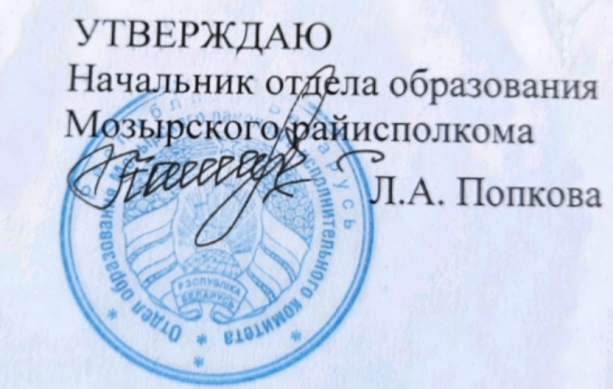 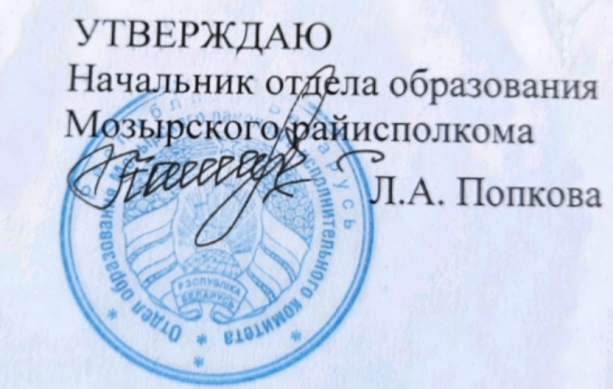 Задания I этапа республиканской олимпиады по учебным предметам«Всемирная история», «История Беларуси»2023/2024 учебный годX классI .Выберите правильный вариант ответаПравильным можно считать суждение: а) похолодание на земле затормозило развитие человека; б) в период оледенения люди получили новый толчок для развития; в) расселение людей вне Африки стало возможным только благодаря распространению ледников; г) в холодном и суровом климате важнейшим занятием для людей стало животноводство.Дельту Нила египтяне называли: а) Кемет («Чёрная земля»); б) Дешрет («Красная земля»); в) Та-меху («Страна болот и папируса»); г) Мемфис («Белые стены»).Систему счёта и цифры, которыми мы пользуемся, придумали древние: а) шумеры; б) китайцы; в) индийцы; г) римляне.В результате его восточных походов образовалась огромная военная монархия, простиравшаяся от Балканского полуострова и Египта на западе до реки Инд на востоке: а) Александр Македонский; б) Дарий I; в) Юлий Цезарь; г) Траян.В 732 году в битве при Пуатье: а) войска византийского императора Юстиниана I разбили армию остготов и захватили Апеннинский полуостров; б) арабы разбили вестготов и овладели почти всем Пиренейским полуостровом; в) франки разгромили арабов и остановили их дальнейшее продвижение в Европу; г) английские войска Черного Принца наголову разгромили французов.В «Слове о полку Игореве» упоминается: а) поход князя Брячислава на Новгород; б) строительство Коложской церкви; в) битва на Немиге; г) убийство князя Всеслава Чародея.«Ярлык» при монголо-татарском иге – это: а) сорт какао; б) табличка с указанием цены товара на рынке; в) дорогой халат из шёлка; г) грамота на право княжения, которую русские удельные князья получали от ханов Золотой Орды.Основателем Москвы считается: а) Юрий Долгорукий; б) Иван Калита; в) Александр Невский; г) Дмитрий Донской.Жестокого завоевателя, подчинившего себе в XIV веке Среднюю Азию и Иран, звали: а) Чингисхан; б) Тимур; в) Александр Македонский; г) Карл Великий.В княжение Витовта: а) была заключена Кревская уния; б) великий князь литовский потерпел поражение в битве на реке Ворскле; в) произошло выступление М.Глинского; г) к ВКЛ была присоединена Витебская земля.Управляющий великокняжескими замками в ВКЛ: а) гетман; б) канцлер; в) магистр; г) каштелян.Всеобщее восстание в северных провинциях Нидерландов началось в: а) 572 г.; б) 1472 г.; в) 1572 г.; г) 1672 г.Президент США, подписавший «Манифест об освобождении рабов»: а) Дж. Вашингтон; б) А. Линкольн; в) Ф. Д. Рузвельт; г) Дж. Буш.Наступательная операция германской армии на Восточном фронте в августе-сентябре 1915 года называется: а) Барановичская операция; б) Брусиловский прорыв; в) Нарочанская операция; г) Свенцянский прорыв.Первой мануфактурой, которая была организована на белорусских землях, стала:а) Налибокская мануфактура; б) Уречская мануфактура;в) Несвижская мануфактура; г) Слуцкая мануфактура.16.Первым независимым государством в Латинской Америке стало:            а) Республика Гаити; б) США; в) Венесуэла; г) Боливия.17.   Какой из перечисленных законодательных актов окончательно  закрепостил  крестьян на белорусских землях?а)  Судебник Казимира  1468 г.;  б) “Устава на волоки” 1557 г.; в) Статут ВКЛ 1566 г.; г) Статут ВКЛ 1588 г.II.Расставьте в хронологической последовательности список первых русских князей:а) Ольга; б) Рюрик; в) Игорь; г). Олег; д) Владимир; е) Святослав. III. Установите соответствие между буквами и цифрами: Установите соответствие: название сословно-представительного органа, время его возникновения, страну, где он возник.Генеральные штаты       а) 1265 г.                А. ГерманияКортесы                           б) 1302 г.               Б. РоссияПарламент                       в) 1188 г.               В. АрагонРейхстаг                           г) 1549 г.               Г. АнглияЗемский собор                 д) 1274 г.               Д. ФранцияV.  Из предложенного материала составьте логические цепочки по плану: имя ученого – страна  – научное достижение А) М. Склодовская-Кюри; Б) Н. Коперник; В) М. Довнар-Запольский; Г) Д. И. Менделеев; Д) Ибн Сина; Е) Сократ; Ж) Ч. Дарвин; З) М. Почобут-Одляницкий.а-Россия; б-Франция; в-Древняя Греция; г-Польша; д-Россия; е-Англия; ж-Речь Посполитая; з-Персия.1) Выступил с идеей о самобытности белорусского этноса и его праве на самостоятельное политическое будущее;2) изучал планеты Солнечной системы, открыл неизвестное созвездие, определил географические координаты многих населенных пунктов Беларуси;3) пришел к выводу, что существующие виды животных и растений сформировались в результате длительного процесса развития;4) открытие радиоактивности и исследования в области атомного ядра;5) открыл зависимость свойств химических элементов от их атомных масс и создал стройную периодическую систему;6) автор медицинского трактата «Канон», который многие столетия был основным учебным пособием для врачей разных стран;7) автор гелиоцентрической системы;8)его называют первым философом в собственном смысле этого слова, потому что в его лице философствующее мышление впервые обращается к себе самому, исследуя собственные принципы и приёмы.1 -2 -3 -4 -5 -6 -а) аграрная цивилизация1) основной источник богатства – машиныб)индустриальная цивилизация2) процессы обновления традиционного обществав) правовое государство3) основной источник богатства – земляг) модернизация4) общество, основанное на принципах верховенства закона, политических свобод и свободы предпринимательстваIIIIIIIVVVIVIIVIII